Tracer des frontières maritimesQuestionnaire vidéo à partir de Le dessous des cartes – (7 mm) - CorrectionLes origines d’une législation maritimeRelève le % de mers et d’océans sur la planète :71 %Quel principe a longtemps régi la navigation sur les océans ?Liberté de navigation (Grotius 17ème siècle)Relève les deux facteurs qui sont à l’origine d’un changement après la Seconde guerre mondiale :Développement de la pêche industrielle (zone de pêche réservée) /Exploitation des hydrocarbures en off-shore (22% des réserves)Où et quand fut signée une Convention des droits de la Mer ?Montego Bay en 1982La Convention des droits de la mer :Qu’appelle-t-on les eaux territoriales ?Espace éloigné au maximum de 12 miles marins où s’exerce la pleine souveraineté d’un État.Qu’appelle-t-on la Zone économique Exclusive (ZEE) ?Espace s’étendant jusqu’à 200 miles nautiques où les ressources peuvent être exploitées par les ÉtatsQuelle sont les conséquences pour la France et pourquoi ?La 2ème plus grade ZEE au monde grâce aux Dom Tom (11 millions de km²)Qu’appelle-t-on la Haute mer ?Espace situé au-delà de la ZEE et considéré comme un « patrimoine commun de l’humanité »Les conflits éventuels sont gérés par Tribunal International de la MerLes litiges et conflits maritimes :À partir de l’exemple du Golfe de Guinée, explique les causes des litiges entre États :Les ZEE de différents États peuvent se chevaucher. Le problème se pose alors pour l’exploitation des ressources.Schéma à réaliser à partir de cet exemple :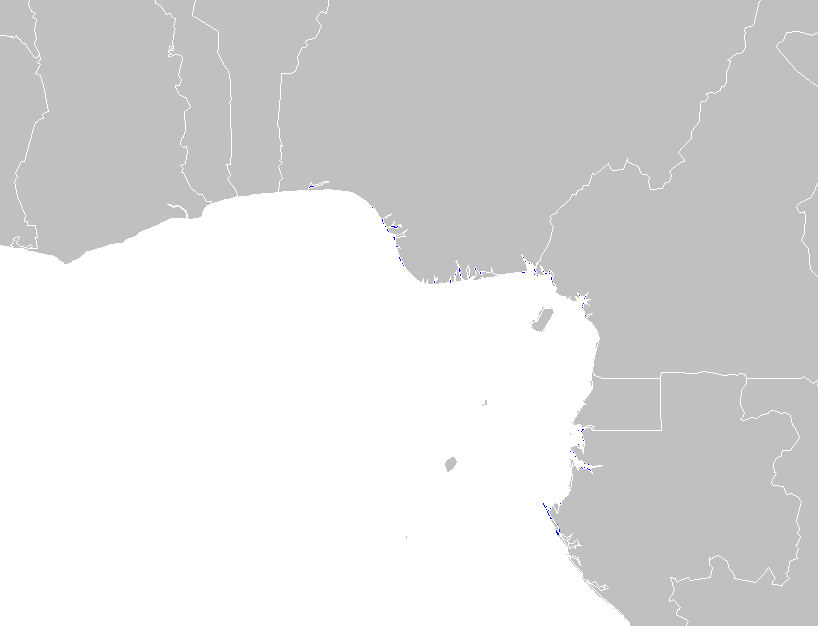 Tracer des frontières maritimesQuestionnaire vidéo à partir de Le dessous des cartes – (7 mm)Les origines d’une législation maritimeRelève-le % de mers et d’océans sur la planète :………………………………………………………………………………………………………………………………………………………………Quel principe a longtemps régi la navigation sur les océans ?………………………………………………………………………………………………………………………………………………………………Relève les deux facteurs qui sont à l’origine d’un changement après la Seconde guerre mondiale :………………………………………………………………………………………………………………………………………………………………………………………………………………………………………………………………………………………………………………………………Où et quand fut signée une Convention des droits de la Mer ?………………………………………………………………………………………………………………………………………………………………La Convention des droits de la mer :Qu’appelle-t-on les eaux territoriales ?………………………………………………………………………………………………………………………………………………………………Qu’appelle-t-on la Zone économique Exclusive (ZEE) ?………………………………………………………………………………………………………………………………………………………………Quelle sont les conséquences pour la France et pourquoi ?………………………………………………………………………………………………………………………………………………………………Qu’appelle-t-on la Haute mer ?………………………………………………………………………………………………………………………………………………………………Les litiges et conflits maritimes :À partir de l’exemple du Golfe de Guinée, explique les causes des litiges entre États :………………………………………………………………………………………………………………………………………………………………………………………………………………………………………………………………………………………………………………………………Schéma à réaliser à partir de cet exemple :